Realizacija programa Odgoj za humanost od malih noguProgram Odgoj za humanost od malih nogu omogućava djeci rane i predškolske dobi stjecanje znanja, vještina, vrijednosti i stavova za humaniji, zdraviji i sigurniji život. Program se sastoji od četiri dijela: Humane vrednote, Prevencija trgovanja ljudima, Zaštita zdravlja i Priprema za izvanredne situacije.Nakon dobivenog pozitivnog stručnog mišljenja Agencije za odgoj i obrazovanje te odobrenja Ministarstva znanosti i obrazovanja za korištenje priručnika u odgojno-obrazovnim ustanovama za djecu rane i predškolske dobi, Hrvatski Crveni križ započeo je s organizacijom niza stručnih skupova za stručno usavršavanje odgojitelja za provođenje programa Odgoj za humanost od malih nogu.U suradnji s Agencijom za odgoj i obrazovanje Hrvatski Crveni križ do sada je održao pet stručnih skupova za odgojitelje i to: 8. veljače u Zagrebu (38 sudionika)29. lipnja u Sisku (20 sudionika)30. kolovoza u  Jastrebarskom (21 sudionik)5. rujna u  Zaprešiću (26 sudionika)20. rujna u Dubrovniku (89 sudionika)Na navedenim skupovima do sada je sudjelovalo 194 odgojitelja koji su osposobljeni za provođenje programa. U narednom periodu planirani su i stručni skupovi koji će se održati:4. listopada u Pazinu16. studenog u Biogradu na moru 11. studenog u Zagrebu.Na održanim stručnim skupovima predstavnici vrtića dobili su i svoj primjerak priručnika kako bi mogli kvalitetno provoditi program. Priručnik je prvenstveno namijenjen odgajateljima odgojno-obrazovnih institucija za djecu rane i predškolske dobi, ali ga mogu koristiti u cijelosti ili pojedine dijelove i drugi naši suradnici, posebno volonteri organiziranih u Gradskim društvima Hrvatskog Crvenog križa.  Volonteri, nakon završene intenzivne edukacije programa Odgoj za humanost od malih nogu, mogu provoditi program u svojim Gradskim društvima Crvenog križa i na taj način obuhvatiti djecu koja su izvan odgojno-obrazovnog sustava te inače nisu u prilici sudjelovati u aktivnostima dostupnima djeci obuhvaćenim sustavom. Također, u suradnji i uz pristanak odgojno-obrazovnih institucija za djecu rane i predškolske dobi volonteri će program provoditi i u vrtićima te time doprinijeti naporima institucija  u odgoju i obrazovanju djece za humaniji, zdraviji i sigurniji život pružajući im podršku u njihovom radu.Do sada je održan trening za trenere u Zagrebu od 20. travnja 2018. do 22. travnja 2018. godine na kojemu su volonteri stekli potrebna znanja i vještine za provođenje programa. Sljedeći trening za nacionalnu razinu održava se u Zagrebu od 1. do 3. listopada 2018. a na lokalnom području bit će organiziran 28. studenog u Daruvaru.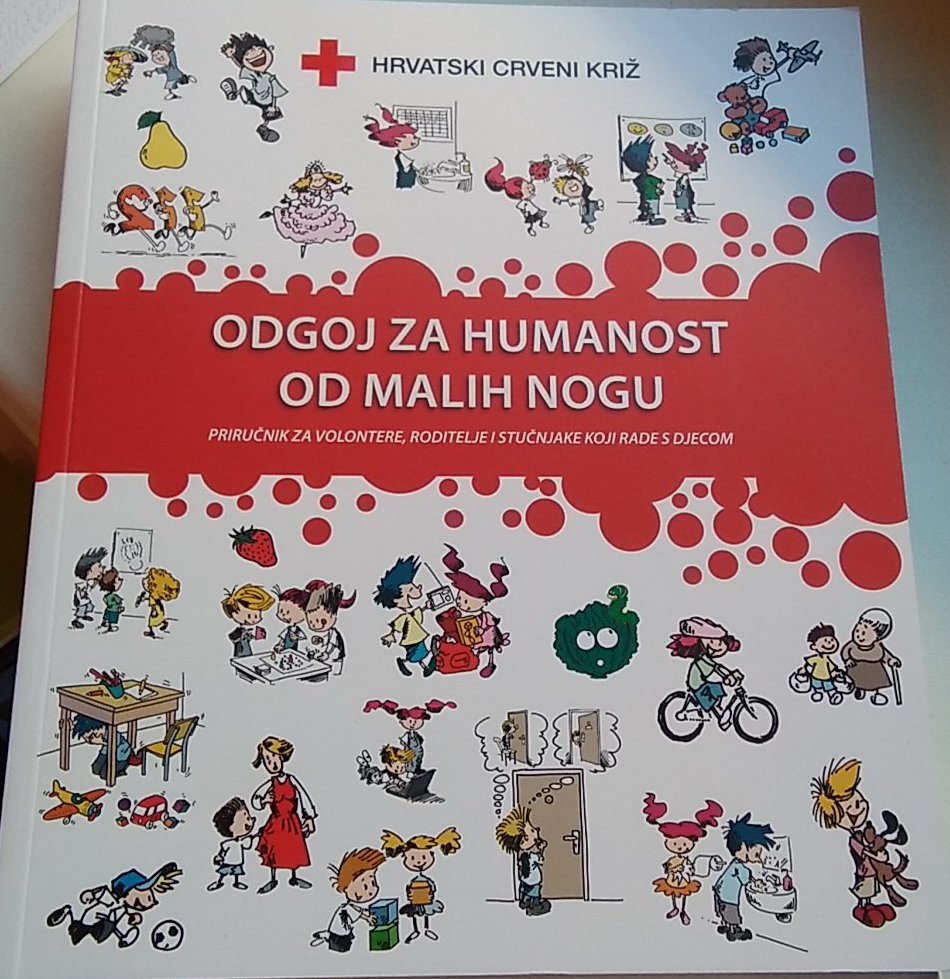 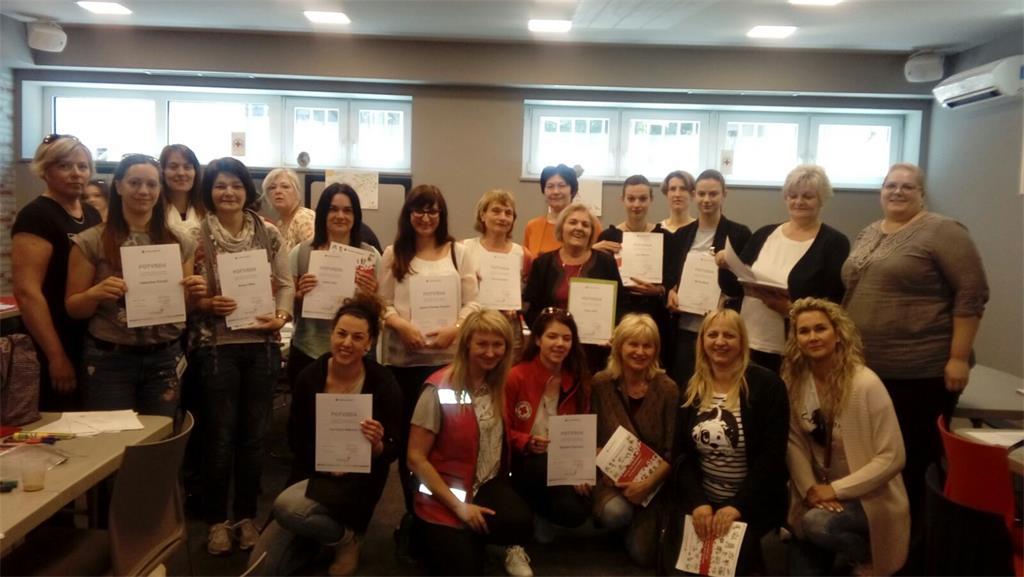 Trening za trener, Zagreb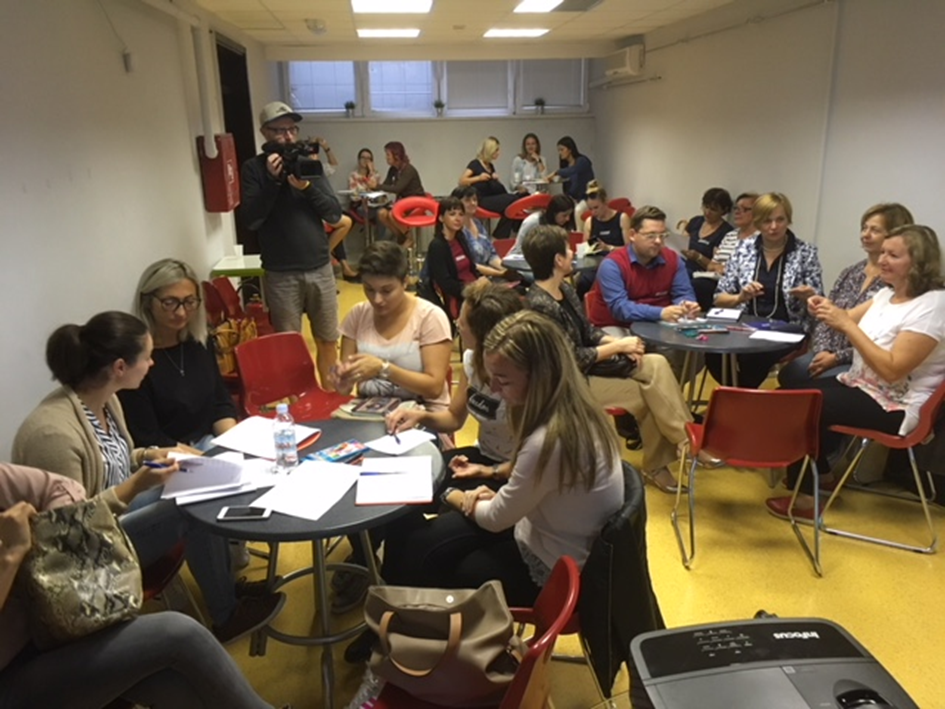 Zaprešic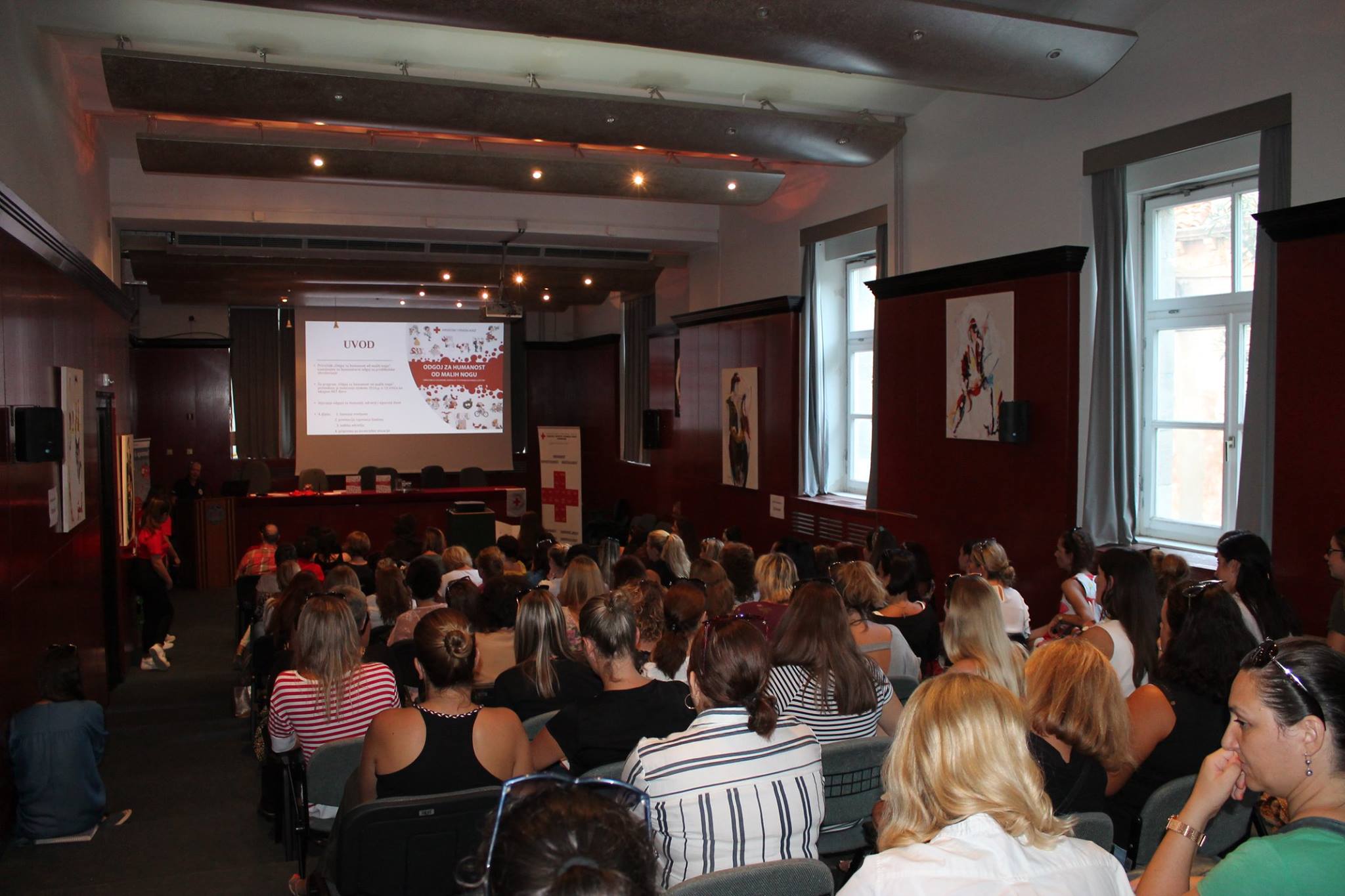 Dubrovnik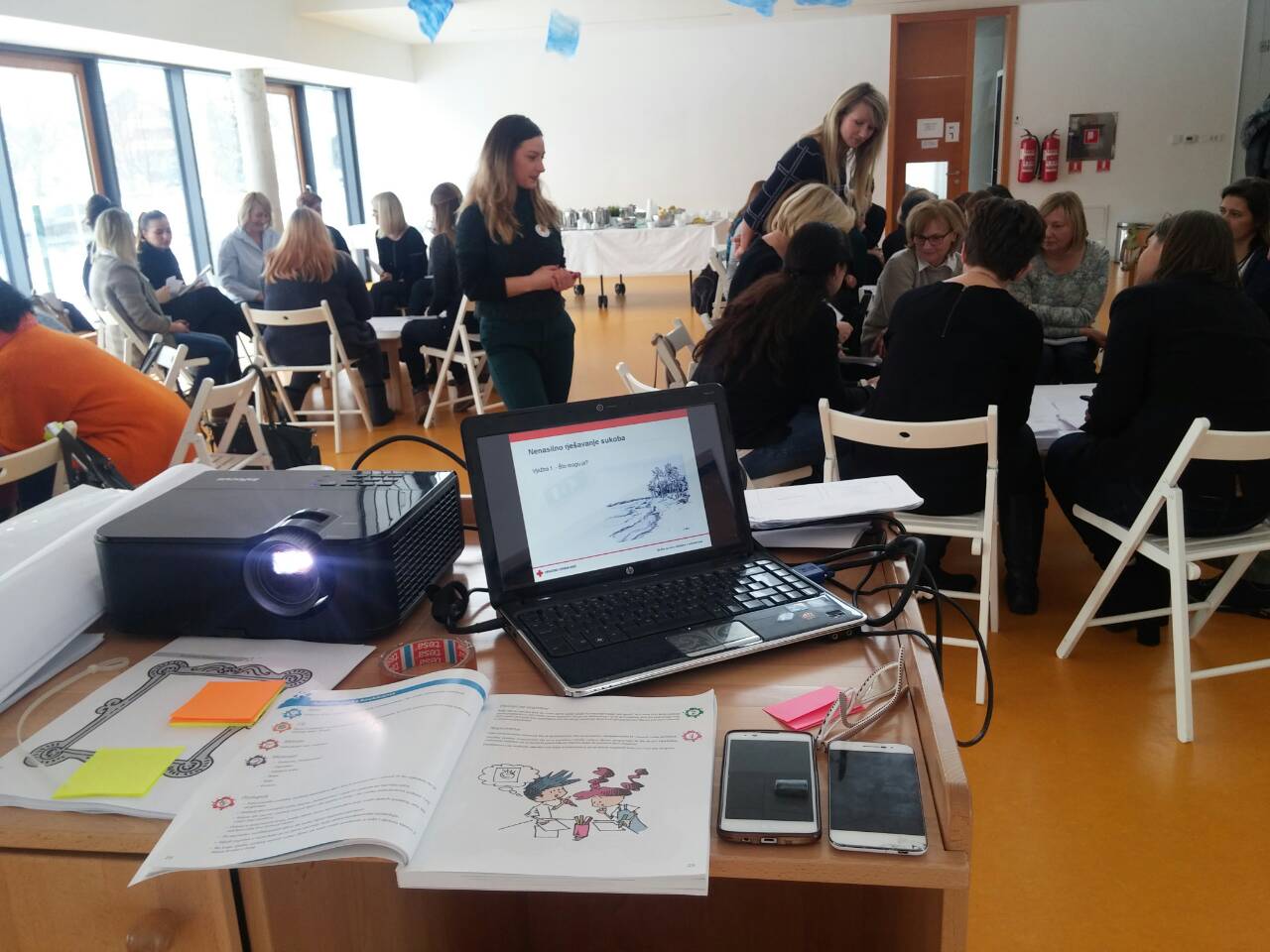 Zagreb